Madame, Monsieur,En accord avec le Président de la Commission d'études 11 (M. Andrey KUCHERYAVY) et ainsi qu'il en a été décidé à la réunion de cette Commission d'études (Genève, 18 au 27 juillet 2018), j'ai l'honneur de vous inviter à participer aux prochaines réunions des Groupes de travail 2/11 (Protocoles de commande et de gestion pour les IMT-2020) et 3/11 (Tests de conformité et d’interopérabilité, lutte contre la contrefaçon des TIC et le vol des dispositifs mobiles), qui auront lieu à Genève, au siège de l'UIT, le 31 octobre 2018.J'attire votre attention sur une nouveauté importante: l'inscription à une réunion doit désormais être validée par le coordonnateur responsable. Veuillez consulter l'Annexe A et la Circulaire TSB 68 pour plus de renseignements.Ces réunions ont essentiellement pour objet d'étudier la possibilité d'engager la procédure d'approbation pour les projets de Recommandation UIT-T ci-après, le cas échéant, en fonction des résultats des réunions des Groupes du Rapporteur tenues du 22 au 31 octobre 2018 à Genève:GT 2/11:–	Projet de nouvelle Recommandation X.mp2p-cdsr "Communications dans les réseaux P2P gérés: exigences de signalisation pour la distribution de contenus"–	Projet de nouvelle Recommandation X.mp2p-cdpp "Communications dans les réseaux P2P gérés: protocole entre homologues pour la distribution de contenus"GT 3/11:–	Projet de Recommandation UIT-T Q.FW_IoT/Test "Cadre applicable aux tests relatifs à l'Internet des objets"–	Projet de Recommandation Q.wa-iop "Tests d'interopérabilité pour l'informatique en nuage concernant les applications web"Les réunions ci-après seront organisées en parallèle et au même endroit:–	Réunions des GT 1, 2, 3/13, le 2 novembre 2018. Des renseignements complémentaires seront disponibles dans la Lettre collective 6/13.La réunion s'ouvrira à 14 h 30 le 31 octobre 2018. L'enregistrement des participants débutera à 8 h 30 à l'entrée du bâtiment Montbrillant. L'attribution quotidienne des salles de réunion sera affichée sur les écrans placés dans les locaux du siège de l'UIT, et disponible en ligne ici.Principales échéances:Des informations pratiques concernant les réunions sont données dans l'Annexe A. Un projet d'ordre du jour et un projet de programme des réunions, établis par les Présidents des Groupes de travail 2/11 et 3/11, figurent dans l'Annexe B.Je vous souhaite des réunions constructives et agréables.Annexes: 2ANNEXE A

Informations pratiques concernant la réunionMÉTHODES DE TRAVAIL ET INSTALLATIONSSOUMISSION DES DOCUMENTS ET ACCÈS: La réunion se déroulera sans document papier. Les contributions des Membres doivent être soumises au moyen du système direct de publication des documents en ligne; les projets de document temporaire (TD) doivent être soumis par courrier électronique au secrétariat de la commission d'études en utilisant le gabarit approprié. Les documents de réunion sont accessibles depuis la page d'accueil de la commission d'études, et l'accès est réservé aux Membres de l'UIT-T/titulaires d'un compte TIES. Des équipements de RÉSEAU LOCAL SANS FIL sont à la disposition des délégués dans toutes les salles de réunion de l'UIT (SSID: "ITUwifi", mot de passe: itu@GVA1211). Des informations détaillées sont disponibles sur place et sur le site web de l'UIT-T (http://itu.int/ITU-T/edh/faqs-support.html). Les délégués de l'UIT-T ont accès, pendant la durée de la réunion, à des CONSIGNES électroniques au moyen de leur badge d'identification RFID. Les casiers sont situés immédiatement après la zone d'enregistrement au rez-de-chaussée du bâtiment Montbrillant.Des IMPRIMANTES sont disponibles dans les salons des délégués et près de toutes les principales salles de réunion. Pour éviter de devoir installer des pilotes sur leur ordinateur, les délégués peuvent imprimer des documents en les envoyant par courrier électronique à l'imprimante souhaitée ("e-print"). Voir les détails à l'adresse: http://itu.int/ITU-T/go/e-print.Le Service d'assistance informatique de l'UIT (servicedesk@itu.int) peut PRÊTER DES ORDINATEURS PORTABLES aux délégués, dans l'ordre des demandes.INSCRIPTION PRÉALABLE ET DEMANDE DE VISAINSCRIPTION PRÉALABLE: L'inscription préalable est obligatoire et se fait en ligne depuis la page d'accueil de la commission d'études au moins un mois avant le début de la réunion. Comme indiqué dans la Circulaire TSB 68, dans le cadre du nouveau système d'inscription, le coordonnateur responsable doit approuver toutes les demandes d'inscription. Les membres sont invités à inclure des femmes dans leurs délégations chaque fois que cela est possible.DEMANDE DE VISA: Si vous avez besoin d'un visa, celui-ci doit être demandé avant la date de votre arrivée en Suisse auprès de la représentation de la Suisse (ambassade ou consulat) dans votre pays ou, à défaut, dans le pays le plus proche de votre pays de départ. Les délais pouvant varier, nous vous suggérons de vous renseigner directement auprès de la représentation concernée et de formuler votre demande au plus tôt.En cas de problème, l'Union peut, sur demande officielle de l'administration ou de l'entité que vous représentez, intervenir auprès des autorités suisses compétentes pour faciliter l'émission du visa. Les demandes doivent être effectuées en cochant la case correspondante du formulaire d'inscription, au plus tard un mois avant la date de la réunion. Les demandes sont à envoyer à la Section des voyages de l'UIT (travel@itu.int), avec la mention "assistance pour le visa". SÉJOUR À GENÈVE: HÔTELS ET TRANSPORTS PUBLICSSÉJOUR À GENÈVE: Des informations pratiques à l'intention des délégués assistant aux réunions de l'UIT à Genève sont disponibles à l'adresse: https://www.itu.int/fr/delegates-corner.HÔTELS OFFRANT DES TARIFS RÉDUITS: Un certain nombre d'hôtels à Genève offrent des tarifs préférentiels aux délégués assistant aux réunions de l'UIT et leur fournissent une carte permettant d'emprunter gratuitement les transports publics à Genève. Vous trouverez la liste des hôtels participants, et les modalités à suivre pour obtenir un tarif réduit, à l'adresse: http://itu.int/travel/. ANNEXE B

Projet d'ordre du jour et projet de programmeProjet d'ordre du jour et projet de programme des réunions des GT 2/11 et GT 3/11
Genève, le 31 octobre 2018Projet d'ordre du jour des réunions des Groupes de travail 2/11 et 3/111	Remarques liminaires2	Adoption de l'ordre du jour des séances plénières des Groupes de travail 2/11 et 3/113	Attribution des documents4	Examen des contributions reçues5	Examen et approbation des rapports et des résultats des réunions des Groupes du Rapporteur6	Consentement concernant les projets de Recommandations7	Accord sur les nouveaux sujets d'étude8	Accord sur les activités futures9	Approbation des notes de liaison à envoyer10	Programme de travail11	Réunions futures12	Divers13	Clôture de la réunionProjet de programme des réunions des Groupes de travail 2/11 et 3/11Horaires des séances: 1 – 9 h 30-10 h 45; 2 – 11 h 15-12 h 30; Déjeuner – 12 h 30-14 h 30; 
3 – 14 h 30-15 h 45; 4 – 16 h 15-17 h 30______________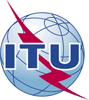 Union internationale des télécommunicationsBureau de la Normalisation des TélécommunicationsUnion internationale des télécommunicationsBureau de la Normalisation des TélécommunicationsGenève, le 2 août 2018Genève, le 2 août 2018Réf.:Lettre collective TSB 5/11CE11/DALettre collective TSB 5/11CE11/DA–	Aux administrations des Etats Membres de l'Union; –	aux Membres du Secteur UIT-T; –	aux Associés de l'UIT-T participant aux travaux de la Commission d'études 11;–	aux établissements universitaires participant aux travaux de l'UIT–	Aux administrations des Etats Membres de l'Union; –	aux Membres du Secteur UIT-T; –	aux Associés de l'UIT-T participant aux travaux de la Commission d'études 11;–	aux établissements universitaires participant aux travaux de l'UITTél.:+41 22 730 5780+41 22 730 5780–	Aux administrations des Etats Membres de l'Union; –	aux Membres du Secteur UIT-T; –	aux Associés de l'UIT-T participant aux travaux de la Commission d'études 11;–	aux établissements universitaires participant aux travaux de l'UIT–	Aux administrations des Etats Membres de l'Union; –	aux Membres du Secteur UIT-T; –	aux Associés de l'UIT-T participant aux travaux de la Commission d'études 11;–	aux établissements universitaires participant aux travaux de l'UITFax:+41 22 730 5853+41 22 730 5853–	Aux administrations des Etats Membres de l'Union; –	aux Membres du Secteur UIT-T; –	aux Associés de l'UIT-T participant aux travaux de la Commission d'études 11;–	aux établissements universitaires participant aux travaux de l'UIT–	Aux administrations des Etats Membres de l'Union; –	aux Membres du Secteur UIT-T; –	aux Associés de l'UIT-T participant aux travaux de la Commission d'études 11;–	aux établissements universitaires participant aux travaux de l'UITE-mail:tsbsg11@itu.inttsbsg11@itu.int–	Aux administrations des Etats Membres de l'Union; –	aux Membres du Secteur UIT-T; –	aux Associés de l'UIT-T participant aux travaux de la Commission d'études 11;–	aux établissements universitaires participant aux travaux de l'UIT–	Aux administrations des Etats Membres de l'Union; –	aux Membres du Secteur UIT-T; –	aux Associés de l'UIT-T participant aux travaux de la Commission d'études 11;–	aux établissements universitaires participant aux travaux de l'UITWeb:http://itu.int/go/tsg11http://itu.int/go/tsg11–	Aux administrations des Etats Membres de l'Union; –	aux Membres du Secteur UIT-T; –	aux Associés de l'UIT-T participant aux travaux de la Commission d'études 11;–	aux établissements universitaires participant aux travaux de l'UIT–	Aux administrations des Etats Membres de l'Union; –	aux Membres du Secteur UIT-T; –	aux Associés de l'UIT-T participant aux travaux de la Commission d'études 11;–	aux établissements universitaires participant aux travaux de l'UITObjet:Réunions des Groupes de travail 2/11 et 3/11; Genève, 31 octobre 2018Réunions des Groupes de travail 2/11 et 3/11; Genève, 31 octobre 2018Réunions des Groupes de travail 2/11 et 3/11; Genève, 31 octobre 2018Réunions des Groupes de travail 2/11 et 3/11; Genève, 31 octobre 201831 août 2018–	Soumission des contributions des Membres de l'UIT-T pour lesquelles une traduction est demandée30 septembre 2018–	Inscription préalable (en ligne depuis la page d'accueil de la commission d'études).–	Soumission de demandes de lettres pour faciliter l'obtention du visa (au moyen du formulaire d'inscription en ligne; voir l'Annexe A)18 octobre 2018–	Soumission des contributions des Membres de l'UIT-T (au moyen du système direct de publication des documents en ligne) au GT 2/11 et au GT 3/11Veuillez agréer, Madame, Monsieur, l'assurance de ma considération distinguée. (signé)Chaesub Lee
Directeur du Bureau de la normalisation
des télécommunications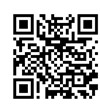 Veuillez agréer, Madame, Monsieur, l'assurance de ma considération distinguée. (signé)Chaesub Lee
Directeur du Bureau de la normalisation
des télécommunicationsInformations les plus récentes concernant la réunionMercredi 31 octobreMercredi 31 octobreMercredi 31 octobreMercredi 31 octobreMercredi 31 octobre12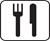 34GT 2/11XGT 3/11X